О внесении изменения в административный регламент предоставления муниципальной услуги «Выдача разрешения на установку и эксплуатацию рекламных конструкций, аннулирование такого разрешения на территории Завитинского муниципального округа»          В целях приведения административных регламентов предоставления муниципальных услуг в соответствие с действующим законодательствомп о с т а н о в л я ю: 1. Внести в административный регламент предоставления муниципальной услуги «Выдача разрешения на установку и эксплуатацию рекламных конструкций, аннулирование такого разрешения на территории Завитинского муниципального округа», утвержденный постановлением главы Завитинского муниципального округа от 20.04.2022 № 320 (в редакции от 06.06.2022 № 494), следующее изменение:подпункт 9.1 пункта 9 административного регламента изложить в следующей редакции:«9.1.    Перечень     нормативных     правовых     актов,      регулирующих предоставление муниципальной услуги: 1. Федеральный закон от 27.07.2006 № 152-ФЗ «О персональных данных» («Российская газета», № 165, 29.07.2006, «Собрание законодательства РФ», 31.07.2006, № 31 (1 ч.), ст. 3451, «Парламентская газета», № 126-127, 03.08.2006);2. Федеральный закон от 13.03.2006 № 38-Ф3 «О рекламе» («Российская газета», № 51, 15.03.2006, «Собрание законодательства РФ», 20.03.2006, № 12, ст. 1232); 3. Налоговый кодекс Российской Федерации (вторая часть) («Собрание законодательства РФ», 07.08.2000, № 32, ст. 3340, «Парламентская газета», № 151-152, 10.08.2000);4. Градостроительный кодекс Российской Федерации («Российская газета», № 290, 30.12.2004, «Собрание законодательства РФ», 03.01.2005, № 1 (часть 1), ст. 16, «Парламентская газета», № 5-6, 14.01.2005);5. Федеральный закон от 27.07.2010 № 210-ФЗ «Об организации предоставления государственных и муниципальных услуг» («Российская газета», № 168, 30.07.2010, «Собрание законодательства РФ», 02.08.2010, № 31, ст. 4179);6. Федеральный закон от 02.05.2006 № 59-ФЗ  «О порядке рассмотрения обращений граждан Российской Федерации» («Российская газета», № 95, 05.05.2006, «Собрание законодательства РФ», 08.05.2006, № 19, ст. 2060, «Парламентская газета», №70-71, 11.05.2006);7. Кодекс Российской Федерации об административных правонарушениях от 30.12.2001 № 195-ФЗ («Российская газета», № 256, 31.12.2001, «Парламентская газета», № 2-5, 05.01.2002, «Собрание законодательства РФ», 07.01.2002, № 1 (ч. 1), ст. 1);8. Федеральный закон от 06.10.2003 № 131-ФЗ «Об общих принципах организации местного самоуправления в Российской Федерации» («Собрание законодательства РФ», 06.10.2003, № 40, ст. 3822, «Парламентская газета», № 186, 08.10.2003, «Российская газета», № 202, 08.10.2003);9. Жилищный кодекс Российской Федерации от 29.12.2004 № 188-ФЗ («Собрание законодательства РФ», 03.01.2005, № 1 (часть 1), ст. 14, «Российская газета», № 1, 12.01.2005, «Парламентская газета», № 7-8, 15.01.2005);10. Приказ ФАС России от 10.02.2010 № 67 (ред. от 17.06.2021) «О порядке проведения конкурсов или аукционов на право заключения договоров аренды, договоров безвозмездного пользования, договоров доверительного управления имуществом, иных договоров, предусматривающих переход прав в отношении государственного или муниципального имущества, и перечне видов имущества, в отношении которого заключение указанных договоров может осуществляться путем проведения торгов в форме конкурса» (вместе с «Правилами проведения конкурсов или аукционов на право заключения договоров аренды, договоров безвозмездного пользования, договоров доверительного управления имуществом, иных договоров, предусматривающих переход прав в отношении государственного или муниципального имущества») («Российская газета», № 37, 24.02.2010);11. ГОСТ Р 52044-2003. Государственный стандарт Российской Федерации. «Наружная реклама на автомобильных дорогах и территориях городских и сельских поселений. Общие технические требования к средствам наружной рекламы. Правила размещения» («Нормирование, стандартизация и сертификация в строительстве», № 4, 2015);	12. Федеральный закон от 08.11.2007 № 257-ФЗ «Об автомобильных дорогах и о дорожной деятельности в Российской Федерации и о внесении изменений в отдельные законодательные акты Российской Федерации» («Собрание законодательства РФ», 12.11.2007, № 46, ст. 5553, «Парламентская газета», № 156-157, 14.11.2007, «Российская газета», № 254, 14.11.2007);	13. Земельный кодекс Российской Федерации от 25.10.2001 № 136-ФЗ («Собрание законодательства РФ», 29.10.2001, № 44, ст. 4147, «Парламентская газета», № 204-205, 30.10.2001, «Российская газета», № 211-212, 30.10.2001);	14. Гражданский кодекс Российской Федерации (часть первая) от 30.11.1994 № 51-ФЗ («Собрание законодательства РФ», 05.12.1994, № 32, ст. 3301, «Российская газета», № 238-239, 08.12.1994);15. Устав Завитинского муниципального округа Амурской области, принятый решением Совета народных депутатов Завитинского муниципального округа от 08.11.2021 № 44/5 (Информационный листок администрации Завитинского района «Наш район» № 24 от 12.11.2021, официальный сайт администрации Завитинского района в информационно-телекоммуникационной сети «Интернет» www.zavitinsk.info.ru).».  2. Настоящее постановление подлежит официальному опубликованию.3. Контроль за исполнением настоящего постановления возложить на заместителя главы администрации Завитинского муниципального округа по муниципальному хозяйству П.В. Ломако.Глава Завитинского муниципального округа                                  С.С. Линевич                                   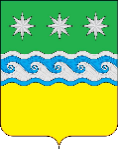 АДМИНИСТРАЦИЯ ЗАВИТИНСКОГО МУНИЦИПАЛЬНОГО ОКРУГА ГЛАВА ЗАВИТИНСКОГО МУНИЦИПАЛЬНОГО ОКРУГАП О С Т А Н О В Л Е Н И Еот 21.11.2022					                                              № 1026г. ЗавитинскИсполнитель:Начальник отдела архитектуры и   градостроительстваВ.Н. ПавлюкНачальник отдела по правовым и социальным вопросам                                                               Л.В. КапустинаНачальник общего отдела                                                                И.В. АносоваЗаместитель главы администрации округа по работе с территориями                                                                 Е.В. Розенко Заместитель главы администрации округа по муниципальному хозяйству                                                                       П.В. Ломако